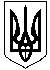 НОВОСАНЖАРСЬКА СЕЛИЩНА РАДАНОВОСАНЖАРСЬКОГО РАЙОНУ ПОЛТАВСЬКОЇ ОБЛАСТІ( девʼятнадцята сесія селищної ради сьомого скликання)РІШЕННЯ20  березня  2019  року             смт Нові Санжари                                       №  10Про внесення змін до структури виконавчих органів ради, 
затвердженої рішенням третьої сесії Новосанжарської 
селищної ради сьомого  скликання від 03 січня 2018 року № 5"Про затвердження структури виконавчих органів ради,загальної чисельності апарату ради та її виконавчих органів"та викладення її в новій редакції	Відповідно до пункту 5 частини 1 статті 26 Закону України "Про місцеве самоврядування в Україні", селищна рада ВИРІШИЛА:1. Внести зміни до структури виконавчих органів ради, затвердженої рішенням третьої сесії Новосанжарської селищної ради сьомого  скликання від 03 січня 2018 року № 5 "Про затвердження структури виконавчих органів ради, загальної чисельності апарату ради та її виконавчих органів", зі змінами, внесеними рішенням селищної ради від 07 червня 2018 року № 10, зокрема: 1.1. вивести зі складу відділу фінансування, економічного розвитку, бухгалтерського обліку та звітності одну штатну одиницю спеціаліста 2 категорії;1.2. ввести до складу відділу земельних ресурсів, охорони навколишнього природного середовища, надзвичайних ситуацій, будівництва та управління комунальним майном :- одну штатну одиницю посади інспектора;- одну штатну одиницю спеціаліста 2 категорії.1.2. ввести до складу відділу освіти, сімʼї, молоді та спорту, культури і туризму, соціального захисту населення одну штатну одиницю посади інспектора.2. Затвердити загальну чисельність апарату ради та її виконавчих органів в кількості штатних одиниць 73,75 та викласти структуру виконавчих органів ради, загальну чисельність апарату ради та її виконавчих органів у новій редакції (додається).Селищний голова                                                                                  І. О. Коба                                                                                                 Додаток                                                                                    до рішення селищної ради                                                                       сьомого скликання                                                                                            від 20 березня  2019  року № 10  СТРУКТУРА ТА ЗАГАЛЬНА ЧИСЕЛЬНІСТЬ АПАРАТУ РАДИ ТАВИКОНАВЧИХ ОРГАНІВ РАДИСекретар селищної ради                                                                      О. О. Вовк№ п/пНазва посадиК-сть од./ставкаКерівництвоКерівництвоКерівництво1.Селищний голова        12.Секретар ради        13.Керуючий справами виконавчого комітету селищної ради        14.Заступник селищного голови з питань діяльності виконавчих органів  ради        25.Староста        1Структурні підрозділи виконавчого комітету селищної радиСтруктурні підрозділи виконавчого комітету селищної радиСтруктурні підрозділи виконавчого комітету селищної ради6.Загальний відділ        7Начальник відділу1Спеціаліст 1 категорії2Діловод2Оператор компʼютерного набору1Інспектор 17.Відділ фінансування, економічного розвитку, бухгалтерського обліку та звітності        5 Начальник відділу 1Головний бухгалтер1Головний спеціаліст1Спеціаліст 1 категорії 28.Відділ юридично-правової допомоги         3Начальник відділу1Головний спеціаліст1Спеціаліст 1 категорії19.Відділ земельних ресурсів,  охорони навколишнього природного середовища, надзвичайних ситуацій, будівництва та управління комунальним майном        6Начальник відділу1Головний спеціаліст1Спеціаліст І категорії1Спеціаліст 2 категорії1Інспектор1Касир110.Відділ  освіти, сімʼї, молоді та спорту, культури і туризму, соціального захисту населення410.Начальник відділу110.Головний спеціаліст110.Спеціаліст І категорії110.Інспектор111.                            Обслуговуючий персонал апарату ради та виконавчого комітету11.                            Обслуговуючий персонал апарату ради та виконавчого комітету   3,75Водій         2Прибиральник службових приміщень     1,5Відповідальний за газове господарство   0,2512Відділ Центр надання адміністративних послуг5Начальник відділу-адміністратор1Адміністратор2Державний реєстратор213Головний спеціаліст з реєстрації місця проживання фізичних осіб1                                                                                                                              Всього:40,7514.Відділ  Благоустрою  при виконавчому комітеті Новосанжарської селищної ради33Начальник відділу1Інспектор2Бухгалтер1Комірник1Водій 2Електрик2Електрогазозварник2Робітник з обслуговування місць поховань1Робітник з благоустрою19 Озеленювач2